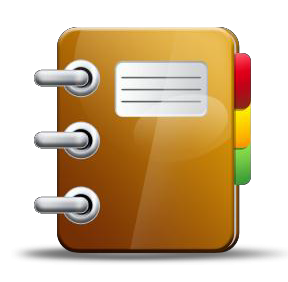 Mr. Pinkelman & Mr. Seefeldt’s 3rd GradeSpelling and VocabularyFor the Week of:________________________Testing day:____________________________Unit 7 Week 3 – Communities Then and NowUnit 7 Week 3 – Communities Then and NowSpelling WordsFrequency Words: words that readers encounter most often in reading materials.“Wind and Wildflowers”awfulcalleddawnpausestalkstaughtthawingwallsSample SentencesOur apartment has thin walls, so we can hear our neighbors’ television.I called Alice to see if she wanted to go out, but there was no answer on her phone.Today, we learned about different parts of plants including petals, stalks, and roots.The gym clothes smelled awful because they hadn’t been washed in two weeks!The park is open from dawn until sundown, so we can’t play at night.We are thawing out a frozen chick for dinner, so it won’t be so hard to cook later.Our math teacher taught us the multiplication tables by having us write them over and over again.We will need to pause at the top of the hill, since some of the hikers are tired.Spelling WordsFrequency Words: words that readers encounter most often in reading materials.“Wind and Wildflowers”awfulcalleddawnpausestalkstaughtthawingwallsAcademic Vocabulary“Sarah and the Chickens”demanding (p. 22) - _____________________________________________________________________________gathered (p. 28) - ______________________________________________________________________________scattered (p. 23) –______________________________________________________________________________tucked (p. 22) – ________________________________________________________________________________